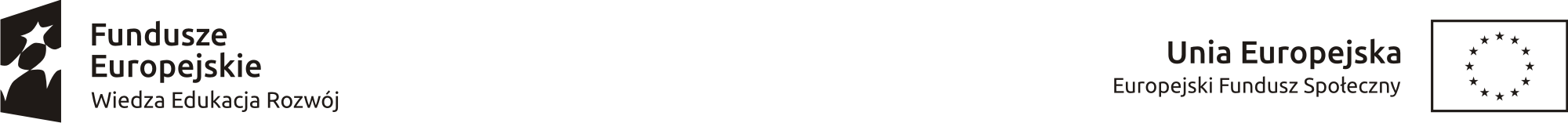 WNIOSEK O PRZYZNANIE WSPARCIA POMOSTOWEGOPoddziałanie 1.2.1 Programu Operacyjnego Wiedza Edukacja Rozwój na lata 
2014-2020 W sytuacji gdy dokument jest składany papierowo musi być podpisany oraz parafowany na każdej stronie przez Uczestnika projektu. Uczestnik projektu musi wypełnić wszystkie pola w biznesplanie. Jeśli jakieś pytanie/polecenie go nie dotyczy, należy wpisać „nie dotyczy”Tytuł projektu : „Moja własna firma” Podstawa prawna: Rozporządzenie Komisji (UE) nr 1407/2013 z dnia 18 grudnia 2013 r. w sprawie stosowania art. 107 i 108 Traktatu o funkcjonowaniu Unii Europejskiej do pomocy de minimis oraz Rozporządzenie Ministra Infrastruktury 
i Rozwoju z dnia 2 lipca 2015 r. w sprawie udzielania pomocy de minimis oraz pomocy publicznej w ramach programów operacyjnych finansowanych 
z Europejskiego Funduszu Społecznego na lata 2014-2020 (Dz. U. 2015 poz. 1073).Wnoszę o przyznanie wsparcia pomostowego w formie comiesięcznej pomocy 
w wysokości nie przekraczającej 2 800,00 zł netto miesięcznie  wypłacanej na okres 6 miesięcy, licząc od dnia rozpoczęcia prowadzenia działalności gospodarczej zgodnie z wpisem do odpowiedniego rejestru. Łączna kwota wnioskowanego wsparcia pomostowego wynosi : …………….. PLN netto (słownie:  ………………………)Oświadczenia Wnioskodawcy:w związku z ubieganiem się o przyznanie wsparcia pomostowego w postaci finansowej  pouczony/a odpowiedzialności karnej za składanie oświadczeń niezgodnych z prawdą lub zatajenie prawdy, niniejszym oświadczam, iż nie zalegam z opłacaniem składek na ubezpieczenie zdrowotne i społeczne wobec Zakładu Ubezpieczeń Społecznych oraz nie zalegam z opłacaniem podatków i opłat do Urzędu Skarbowego,Oświadczam, że w bieżącym roku, w którym ubiegam się o pomoc oraz 
w okresie dwóch poprzedzających go lat przed dniem złożenia wniosku 
uzyskałem(am)/    nie uzyskałam (-em)* pomoc(-y) de minimis i załączam potwierdzone za zgodność z oryginałem kopie zaświadczeń o pomocy de minimis, wystawione przez podmioty udzielające pomocy.  Wypełnia Wnioskodawca, który uzyskał pomoc de minimis:Wysokość uzyskanej pomocy de minimis w roku, w którym Wnioskodawca ubiega się o pomoc, w okresie dwóch poprzedzających go lat przed dniem złożenia wniosku: ……….……………………………………………………..W związku z ubieganiem się o wsparcie pomostowe w postaci finansowej oświadczam, że w bieżącym roku podatkowym oraz w dwóch poprzedzających go latach podatkowych nie otrzymałam/em pomocy 
de minimis z różnych źródeł i w różnych formach, której wartość brutto łącznie z pomocą, o którą się ubiegam, przekracza równowartość w złotych kwoty 200 000 euro, a w przypadku podmiotu prowadzącego działalność zarobkową w zakresie transportu drogowego towarów – równowartość 
w złotych kwoty 100 000 euro, obliczonych według średniego kursu ogłaszanego przez Narodowy Bank Polski obowiązującego w dniu udzielenia pomocy,W związku z ubieganiem się o przyznanie wsparcia pomostowego w postaci finansowej oświadczam, iż nie korzystałem/am równolegle z innych środków publicznych, w tym zwłaszcza środków PFRON, Funduszu Pracy oraz  środków oferowanych w ramach Europejskiego Funduszu Społecznego, 
na pokrycie tych samych wydatków związanych z podjęciem i prowadzeniem działalności gospodarczej,Oświadczam, że wydatki ponoszone w ramach wsparcia pomostowego nie będą  tożsame z wydatkami z tytułu realizacji Umowy o udzielenie wsparcia  finansowego w formie bezzwrotnej dotacji na rozpoczęcie działalności gospodarczej zawartej pomiędzy Uczestnikiem/ Uczestniczką projektu 
a Beneficjentem.                             .…………………………………………….          czytelny podpis Uczestnika projektu Załącznik :Formularz informacji przedstawianych przy ubieganiu się o pomoc de minimis (stosuje się do pomocy de minimis udzielanej na warunkach określonych 
w rozporządzeniu Komisji (UE) nr 1407/2013 z dnia 18 grudnia 2013 r. 
w sprawie stosowania art. 107 i 108 Traktatu o funkcjonowaniu Unii 
Europejskiej do pomocy de minimis (Dz. Urz. UE L 352 z 24.12.2013, str. 1).*niepotrzebne skreślićDane osoboweDane osobowe1. Nazwisko i imię 2. Adres zamieszkania  3. Adres do korespondencji 4. Telefon kontaktowy, e-mail 5. Pesel/NIPWnioskowane wsparcie pomostowe (harmonogram rzeczowo-finansowy) 
Środki pieniężne potrzebne na bieżące opłaty w okresie do 6 miesięcy pozwalające 
na przetrwanie i rozwój działalnościWnioskowane wsparcie pomostowe (harmonogram rzeczowo-finansowy) 
Środki pieniężne potrzebne na bieżące opłaty w okresie do 6 miesięcy pozwalające 
na przetrwanie i rozwój działalnościWnioskowane wsparcie pomostowe (harmonogram rzeczowo-finansowy) 
Środki pieniężne potrzebne na bieżące opłaty w okresie do 6 miesięcy pozwalające 
na przetrwanie i rozwój działalnościRodzaj kosztuKwota (netto ) w PLNMetodologia wyliczenia wraz 
z uzasadnieniemkoszty ZUS związane 
z prowadzoną działalnością gospodarcząkoszty administracyjne 
(w tym koszty czynszu lub wynajmu pomieszczeń bezpośrednio związanych 
z prowadzoną działalnością gospodarczą)koszty eksploatacji pomieszczeń związanych 
z prowadzoną działalnością gospodarczą (w tym m.in. opłaty za energię elektryczną, cieplną, gazową i wodę)koszty usług księgowych związanych z prowadzoną działalnością gospodarcząkoszty związane 
z ubezpieczeniem mienia związane bezpośrednio 
z prowadzoną działalnością gospodarcząkoszty działań promocyjno-marketingowych związanych 
z prowadzoną działalnością gospodarcząkoszty opłat telekomunikacyjnych (telefon, Internet, itp.)Suma 